 Name:  ________________________________________________________One Pager: Racing Extinction- Create your response to the video by answering the following questions in the format described. Components are listed with how they should be written and how many points each is worth. 	 Format of your one-pager:  All work must be on one side of paper Create a border that reflects the theme of the video Border:       	       0        	                           1         	 	2        	 	3 	 	 	not present 	        present 	 	      decorative  	well developed Describe one personal connection to the video that begins “For me personally…” Personal Connection:                     0          	 	      1         	    2        	 	      3 	not present 	        present                some connection  	well developed Explain a problem you have with any of the “activists” actions OR a reason you admire what the activists did beginning with “The activists…”  Activists actions:     0         	 		1         	 		2        	     		3 	         	not present 	            present       	 not fully explained 	     well developed Your thoughts on the importance of educating the public on the threats of extinction beginning with “People need to know about extinctions because…”  Importance of education:        0                    		 1         	     		2       	 	  3 	not present 	      present 	        not fully developed        well developed  Create a higher level question pertaining to the content of the video Higher Level question: 		0           		1          			2                	not present 	      question written 	      high level 	 If you had the magical ability to save one species in the video from extinction, which one would you save and why starting with “If I could magically save…” Sentence: 	                    0        	 	 1       	   	2        	        3  	 	not present            not explained  	 explained somewhat 	 explained fully 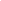 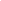  Name is in lower left corner, each section numbered Entire paper should be filled Format:       	0          	        1      	   2         2             3       3 	              not followed 	   1 present 	 2 present 2 present all 3 present all 3 present 